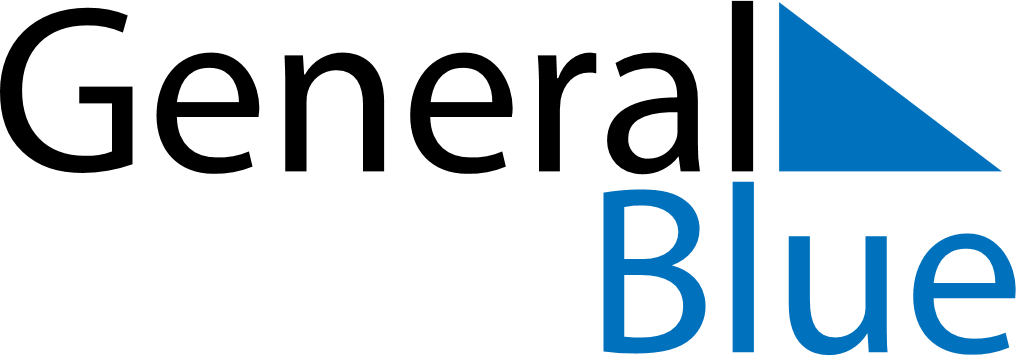 Weekly CalendarJanuary 12, 2026 - January 18, 2026Weekly CalendarJanuary 12, 2026 - January 18, 2026AMPMMondayJan 12TuesdayJan 13WednesdayJan 14ThursdayJan 15FridayJan 16SaturdayJan 17SundayJan 18